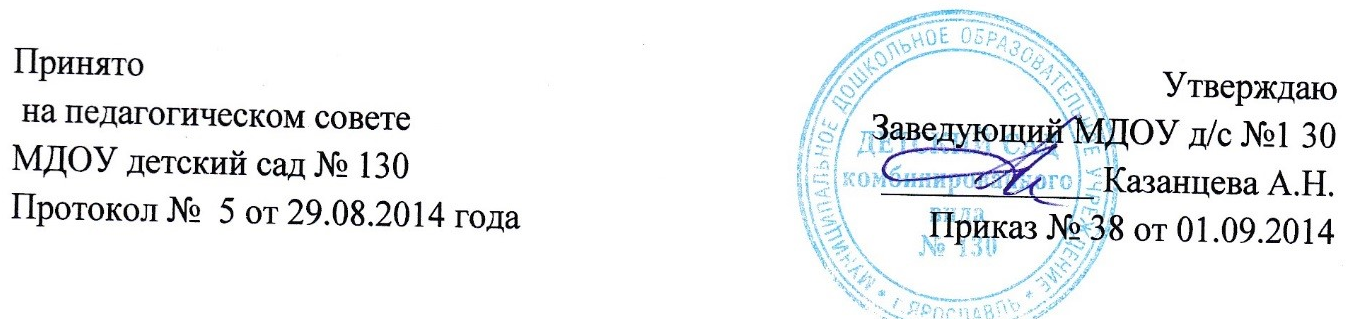 Положениеоб организации образовательной деятельности для воспитанников с ограниченными возможностями здоровья МДОУ детский сад комбинированного вида № 130 Общие положения1.1.Настоящеещее Положение разработано в соответствии с Федеральным законом от29.12.2012 № 273-ФЗ «Об Образовании в Российской Федерации»,Приказом Министерства Образования и науки Российской Федерации от30.08.2013 № 1014 «Об утверждении порядка организации и осуществления образовательной деятельности по основным общеобразовательным программам», Приказом Министерства Образования и науки Российской Федерации от 17.10.2013 № 1155 «Об утверждении федерального государственного стандарта дошкольного образования».1.2. Настоящее  положение  регламентирует  порядок  организации образовательной деятельности для воспитанников муниципального дошкольного образовательного учреждения детского сада комбинированного вида № 130 с группами комбинированного вида по образованию детей с ОВЗ по слуху реализующего основную общеобразовательную программу дошкольного образования (далее – Учреждение).1.3. Образовательные программы дошкольного образования направлены на разностороннее развитие детей дошкольного возраста с учетом их возрастных и индивидуальных особенностей, в том числе достижение детьми дошкольного возраста уровня развития, необходимого и достаточного для успешного освоения ими образовательных программ начального общего образования, на основе индивидуального подхода к детям дошкольного возраста и специфичных для детей дошкольного возраста видов деятельности и адаптированных для детей инвалидов по слуху с ОВЗ .2. Круг заявителей2.1. Заявителями при предоставлении данной услуги выступают родители (законные представители) воспитанников с ограниченными возможностями здоровья Учреждения.2.2. Воспитанники с ограниченными возможностями здоровья – лица, имеющие подтвержденные психолого-медико-педагогической комиссией недостатки в физическом и (или) психологическом развитии, которые препятствуют освоению образовательных программ без создания специальных условий для получения образования, это дети: - с нарушением слуха (неслышащие, слабослышащие и позднооглохшие);- с задержкой психического развития;-  а также с иными ограничениями в здоровье ( с комплексными нарушениями).Инвалид, ребёнок - инвалид – лицо, которое имеет нарушение здоровья со стойким расстройством функций организма, обусловленное заболеваниями, последствиями травм или дефектами, приводящее к ограничению жизнедеятельности и вызывающее необходимость его социальной защиты, подтвержденное учреждением медико-социальной экспертизы.3. Порядок организации образовательной деятельности для воспитанников с ограниченными возможностями здоровья3.1. Организация образовательной деятельности детей с ограниченными возможностями здоровья осуществляется на основании следующих документов:- заявление одного из родителей (законных представителей) в дошкольное образовательное учреждение;- медицинское заключение;- заключение психолого-медико-педагогической комиссии;- согласие родителей (законных представителей) на зачисление в образовательное учреждение детей с ограниченными возможностями здоровья, детей-инвалидов в группы компенсирующей, комбинированной или общеразвивающей направленности.3.2. Дошкольное образование детей с ограниченными возможностями здоровья может быть организовано как совместно с другими детьми, так и в отдельных группах или в отдельных образовательных организациях. 3.2.1. Численность обучающихся с ограниченными возможностями здоровья в учебной группе устанавливается до 15 человек в возрасте с 3 до 7 лет и 10 человек в возрасте от1,5 до 3 лет.3.3. Для воспитанников, нуждающихся в длительном лечении, детей-инвалидов, которые по состоянию здоровья не могут посещать Учреждение, на основании заключения медицинской организации и письменного обращения родителей (законных представителей) обучение по образовательным программам дошкольного образования организуется по индивидуальному режиму.4. Особенности организации обучения детей с ограниченными возможностями здоровья по адаптированным образовательным программам дошкольного образования 4.1. Содержание дошкольного образования и условия организации обучения и воспитания детей с ограниченными возможностями здоровья определяются адаптированной образовательной программой, а для инвалидов также в соответствии с индивидуальной программой реабилитации инвалида.4.1.1. Адаптированная образовательная программа – образовательная программа, адаптированная (модифицированная) для обучения лиц с ограниченными возможностями здоровья с учетом особенностей их психофизического развития, индивидуальных возможностей и, при необходимости, обеспечивающая коррекцию нарушений развития и социальную адаптацию указанных лиц.4.2. В образовательных организациях, осуществляющих образовательную деятельность по адаптированным образовательным программам дошкольного образования, должны быть созданы специальные условия для получения дошкольного образования детьми с ограниченными возможностями здоровья:4.2.1. доступность среды:доступность для детей с ограниченными возможностями здоровья и детей-инвалидов, всех помещений, где осуществляется образовательная деятельность,свободный доступ детей с ограниченными возможностями здоровья, к играм, игрушкам, материалам, пособиям, обеспечивающим все основные виды детской активности,для детей с ограниченными возможностями здоровья по слуху - обеспечение надлежащими звуковыми средствами воспроизведения информации; исправность и сохранность материалов и оборудования.использование специальных образовательных программ дошкольного образования (далее Программ) и методов обучения и воспитания:Программы должны быть составлены с учетом возрастных возможностей и индивидуальных различий (индивидуальных траекторий развития) детей, а также особенностей развития детей с ограниченными возможностями здоровья, в том числе детей-инвалидов;Программы должны содержать раздел коррекционной работы и/или инклюзивного образования, в котором:раскрываются механизмы адаптации Программ для детей с ограниченными возможностями здоровья;определяются специальные методические пособия и дидактические материалы;рассматривается проведение групповых и индивидуальных коррекционных занятий и осуществление квалифицированной коррекции нарушений развития детей с ограниченными возможностями здоровья.5. Оплата, взимаемая за организацию обучения детей с ограниченными возможностями здоровья в дошкольных образовательных организациях5.1. Обучение детей с ограниченными возможностями здоровья в Учреждении осуществляется на безвозмездной основе, без предоставления родительской платы.6. Порядок оплаты труда педагогическим работникам дошкольных образовательных учреждений за организацию обучения детей с ограниченными возможностями здоровья6.1. Оплата труда работникам, осуществляющим организацию обучения детей с ограниченными возможностями здоровья, проводится согласно методике оплаты труда педагогов Учреждения.